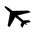 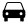 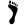 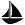 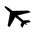 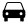 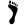 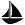             FLIGHTS            Record Locator:DEPARTING TRIPAIRPORT (ABC) to AIRPORT (ABC): AIRLINE #0000Location	Arrival	DurationPLACE	TIME	LENGTHPLACE	TIME	*layover length*AIRPORT (ABC) to AIRPORT (ABC): AIRLINE #0000Location	Arrival	DurationPLACE	TIME	LENGTHPLACE	TIME	RETURNING TRIPAIRPORT (ABC) to AIRPORT (ABC): AIRLINE #0000Location	Arrival	DurationPLACE	TIME	LENGTHPLACE	TIME	HOTEL LOCATION:1234 LaneCity, State ZipDay One: Day Two: Day Three: Day Four: Day Five: Leaving Time*Travel time**Time change of -1:00hr*Other activities